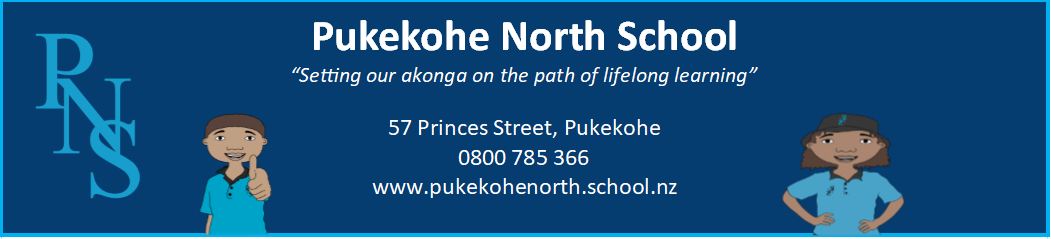 Letter to the Applicant:Kura Ruumaki- Tau 3-4 -PERMANENT Position-2024Wednesday 3 April 2024Teenaa Koe,                                                                                                                                                            Ko Maungaroa te maunga                                                                                                                                    Ko Waikato te awa                                                                                                                                                        Ko Te Manukanuka o Hoturoa te moana                                                                                                                        Ko Tainui te waka                                                                                                                                                                    Ko Ngaa Hau e Whaa te marae                                                                                                                                             Ko Ngaati Tamaoho te hapuuThank you for your interest in the permanent Middle School Position at Pukekohe North School commencing officially on Monday 29 April 2024.  The timeline for the position is as follows:Readvertised online from Wednesday 3 April 2024      Applications close on Tuesday 30 April at 3.00.p.m. Interviews take place from 3.00.p.m. on Thursday 2 May 2024Referees will be contacted on Friday 3 May 2024Success applicant notified Friday 3 May 2024The successful applicants would need to be available for Induction and Staff Professional Developments and School Organisation We can negotiate a later commencement date should the successful applicant need to work out the mandatory 8 week period. We welcome your questions or school visits to learn more about our school. Please phone 0800 785 366 to make an appointment to talk to a Senior Manager.The interview panel will consist of Kura Ruumaki Leaders Pikiteora Mura-Hita, Atarangi Cook, a Board member and Principal Jim Stafford-BushWe look forward to receiving your application.  Please ensure you submit the completed application form along with your Curriculum Vitae when applying for this position.  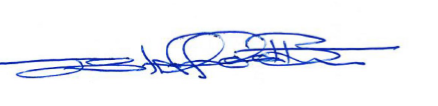 Jim Stafford-Bush                                                                                                                                               Principal.                                                                                                                                                               Pukekohe North School